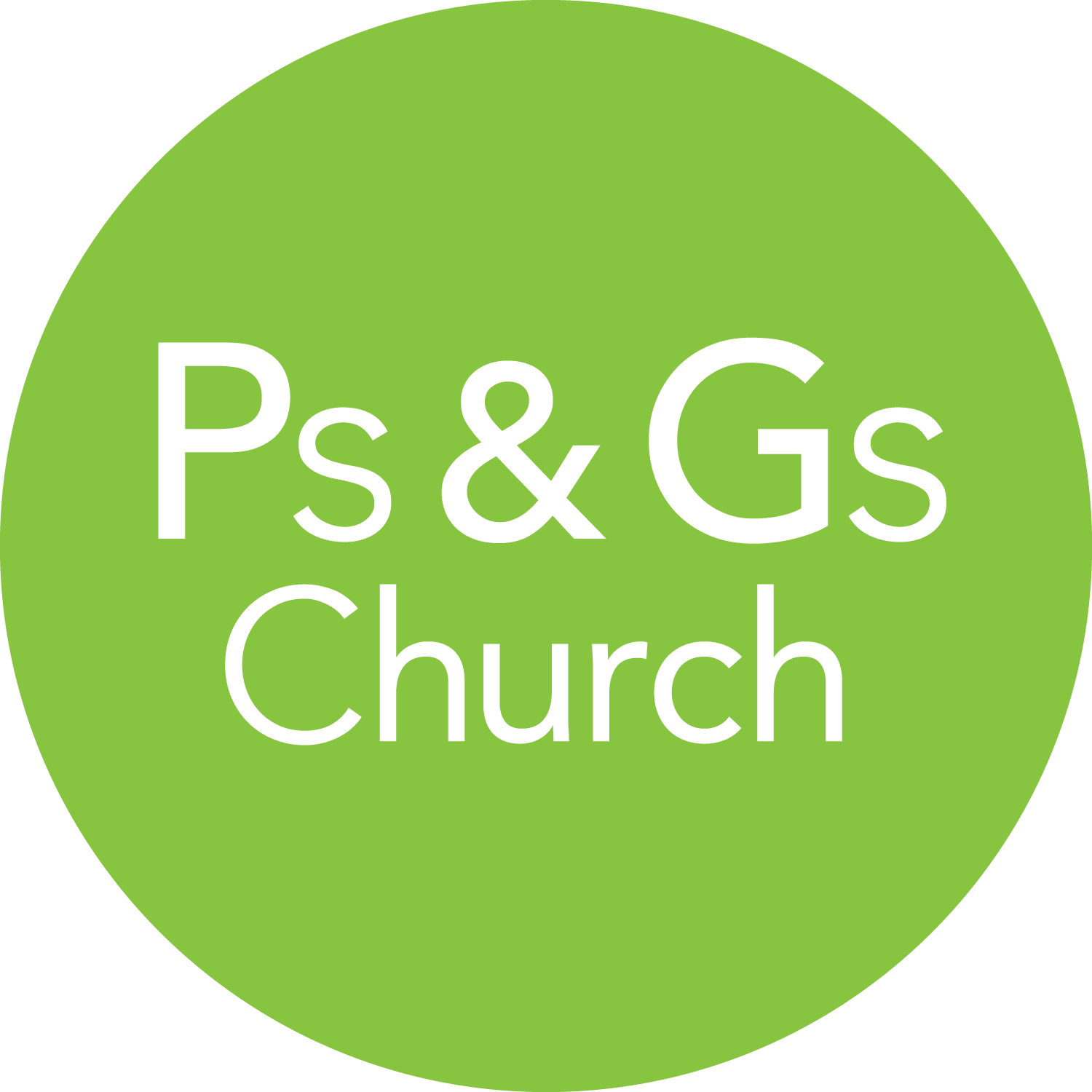 All information is provided in confidence and will be stored and processed in accordance with the GDPR.Only fill in this section if the information required is not on your CV.Only fill in this section if the information required is not on your CV.Please return this form with your CV and other required documentation preferably electronically to david@psandgs.org.uk or by post toDavid Shanks’s and  EH1 3RHby Tuesday 31 May 2022.Interviews will hopefully be held weeks commencing 6 or 13 June 2022. You may be asked to prepare a short presentation, details of this will be given if you are invited to interview.We will respond to all applications upon their receipt. The Church reserves the right not to consider late applications.Staff Application Form – Additional Personal InformationHEALTHDo you have any health problems that would impair your ability to carry out the post applied for? Yes/NoIf YES, please give brief details:If you replied positively and are successful you maybe required to provide a medical report from your GP and/or meet with the Church’s Occupational Health Adviser.If successful, the appointment would be subject to child protection screening by Disclosure Scotland. Is there anything in connection with this which you would like to let us know about now? Yes/NoDISABILITY  REASONABLE ADJUSTMENTSIn order to allow us to ensure that you have all the facilities necessary to allow you to participate fully in the interview, please let us know of any needs belowAdjustments required for interview:If you were to be successful in the application, please let us know about any adjustments you think you would need to carry out the duties of the post:Adjustments required in the post:Personal DetailsPersonal DetailsSurname:First Names:Address:Postcode:Address:Postcode:Mobile Number:Home Number:Email Address:Where did you hear of this vacancy?Where did you hear of this vacancy?Do you require a work permit?Do you require a work permit?When would you be available to take up appointment?When would you be available to take up appointment?Education, Qualifications & TrainingEducation, Qualifications & TrainingEducation, Qualifications & TrainingSecondary EducationFrom                        To                       Qualifications gained and subjects studiedSecondary EducationFrom                        To                       Qualifications gained and subjects studiedSecondary EducationFrom                        To                       Qualifications gained and subjects studiedFurther/Higher EducationFrom                       To                        Qualifications gained and subjects studiedFurther/Higher EducationFrom                       To                        Qualifications gained and subjects studiedFurther/Higher EducationFrom                       To                        Qualifications gained and subjects studiedRelevant TrainingRelevant TrainingRelevant TrainingEmployment HistoryEmployment HistoryName of employer, job title, description of duties and responsibilities Dates employed (from/to) and reason for leaving ReferencesReferences1.Name and address:Telephone Number (include code): Email address:Capacity in which known to you: Can we approach this referee before interview?    2.Name and address:Telephone Number (include code): Email address:Capacity in which known to you: Can we approach this referee before interview?    Why do you feel called to this job at this particular time?Can you describe your Christian journey so far? How you became a Christian and the difference Jesus made to you.What are the key elements in helping a young person to grow spiritually?Please describe a scheme, structure or project you have set up to support young people in their faith.What are some of the challenges that a successful youth work presents for the wider church?What do you see as the biggest challenges in youth work post-pandemic?What is the most outrageous thing you have ever done? (sinful or righteous!)Post Applied For:Post Applied For:Surname:Initials: